Памятка «Безопасность на транспорте»




1. Автомобильный транспорт
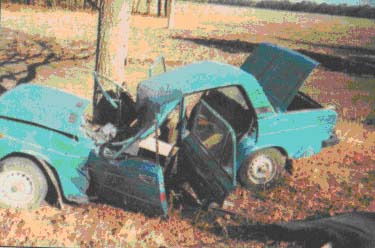 в темное время суток избегайте пустынных остановок. Ожидая транспорт, стойте на хорошо освещенном месте рядом с другими людьми;ожидайте транспорт на остановке, не стойте у края тротуара и не выходите на проезжую часть;не входите и не выходите из транспорта до полной его остановки;проходите в салон, не задерживайтесь в дверях, дайте войти и остальным пассажирам;будьте осторожны, когда двери закрываются; при движении транспорта держитесь за поручни, старайтесь не спать во время поездки;уступайте место пожилым, больным, пассажирам с детьми;не заслоняйте стекло кабины водителя;при выходе из транспорта помни, что трамвай обходят спереди, а автобус и троллейбус – сзади.
Безопасность поведения в ДТП: 
для выхода из салона воспользуйтесь аварийными выходами (разбив или выдавив стёкла);при падении сгруппируйтесь, лягте на пол или сиденье, закрыв голову руками, напрягите мышцы;не пытайтесь остановить падение, ухватившись за поручни. Это приведёт к вывихам и переломам;в случае пожара, сообщи об этом водителю, открой двери при помощи аварийной кнопки;при пожаре защити нос и рот от дыма платком, шарфом и пр.;при падении автомобиля в воду, постарайтесь покинуть его как можно быстрее;в случае попадания автомобиля в лавину, дождитесь её остановки, и только тогда выбирайтесь;выбравшись из транспортного средства, начинайте оказывать помощь остальным людям;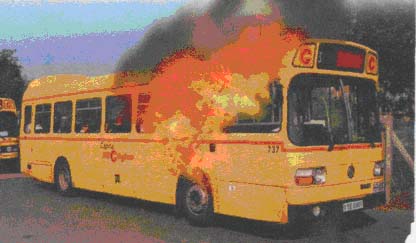 в случае опасности возгорания или взрыва, отходите на безопасное расстояние.по возможности сами гасите огонь с помощью огнетушителя, находящегося в салоне. 2. Железнодорожный транспорт
не кладите тяжелые вещи на верхнюю заднюю (по отношению к локомотиву) багажную полку. Если же положить больше некуда, попробуйте закрепить вещи;если есть выбор, куда лечь, ложитесь на переднюю по отношению к локомотиву полку. Это избавит вас от травм в случае экстренного торможения поезда;не оставляйте на столике после еды режущие, колющие и бьющиеся предметы – ножи, вилки, стаканы и др.;передвигаясь по вагону во время движения поезда, придерживайтесь за поручни, поскольку всегда возможно экстренное торможение;курите только в специально отведенных местах. Следите за тем, что бы по окончании курения сигарета обязательна была погашена.
Как спастись, если с вашим поездом произошла катастрофа?
не паниковать;почувствовав запах дыма, смочите водой полотенце или одежду и завяжите ими нос и рот;предупредите об опасности пассажиров соседнего купе;постарайтесь сообщить о ЧП проводнику;в случае пожара не пытайтесь сразу выбраться на улицу из двери вагона: скорее всего, они, будут закрыты, и к тому же большое число людей устремится именно к дверям, неизбежно возникнет давка;если вы все же пробираетесь к выходу во время пожара, делайте это на четвереньках, поскольку у пола скапливается меньше дыма;постарайтесь открыть окно или разбить оконное стекло камнем либо другим предметом. Не пытайтесь разбить стекло рукой – оно слишком прочное для этого, вы только нанесете себе травму;выбираясь из окна вагона соразмерьте высоту прыжка. Если расстояние до земли небольшое, сначала спустите вниз детей, больных и стариков. Если высота достаточно велика, прыгайте первыми и принимайте на руки остальных.
Правила поведения при нахождении в зоне действия железнодорожного транспорта:
при движении вдоль железнодорожных путей не следует подходить ближе пяти метров к крайнему рельсу;на электрифицированных участках нельзя подниматься на опоры, прикасаться к ним и спускам, идущим от опоры к рельсу, лежащим на земле проводам;переходить железнодорожные пути следует только в установленных местах, пользуясь при этом пешеходными мостами, туннелями, переходами, а там, где их нет, – по настилам и в местах, где установлены указатели «Переход через пути»;при переходе через пути ни в коем случае не подлезайте под вагоны и не перелезайте через автосцепки;при ожидании поезда нельзя устраивать на платформе подвижные игры, бежать рядом с вагонами идущего поезда, стоять ближе двух метров от края платформы во время прохождения поезда без остановки;к вагону следует подходить только после полной остановки поезда;посадку в вагон и выход из вагона осуществляйте только со стороны перрона или посадочной платформы;при остановках поезда на перегоне, где время стоянки 1-2 мин., не рекомендуется выходить из вагона. 3. Авиационный транспорт

Можно ли спастись, если самолет терпит катастрофу?
Нужно помнить, что шанс на спасение есть всегда. Если самолету, терпящему бедствие, удалось приземлиться, спасение во многом зависит от самих пассажиров, их выдержки, умения ориентироваться в сложной ситуации.Прежде всего, нужно следовать указаниям экипажа. Перед полетом внимательно прослушать инструкцию стюардессы, запомнить, где находятся аварийные люки (чаще всего в районе крыльев), как пользоваться кислородными масками. Это нужно, если авария произойдет на высоте свыше 3000 м.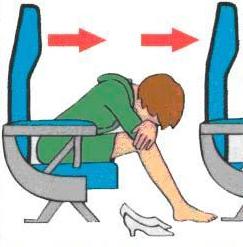 Маску нужно надевать немедленно, как только будет слышен звук уходящего из самолета воздуха.При малейших признаках тревоги сразу пристегнуться ремнями безопасности. Следует вынуть из карманов все твердые предметы, включая ключи, авторучки, зажигалки. Снимите очки, галстук и т.д. Если случится пожарная ситуация, лучше быть в верхней одежде, она может защитить вас от ожогов.Оптимальная поза при аварийной посадке: согнуться и плотно сцепить руки под коленями или схватиться за лодыжки. Голову необходимо положить на колени, если это не получается, то наклонить ее как можно ниже. Ноги надо упереть в пол, выдвинув их как можно дальше, но не под переднее кресло.Можно принять другую фиксированную позу. На спинку кресла перед вами положить руки в скрещенном положении и голову прижать к рукам. Ноги вытянуть и упереться. Обе позы надо принимать при пристегнутом ремне безопасности. В момент удара необходимо максимально напрячься, подготовившись к значительной перегрузке самолета (его движение будет вперед и, возможно, вниз). 4. Водный транспорт. Кораблекрушение
не поддавайтесь панике, не устраивайте давку;наденьте спасательный жилет;соблюдайте порядок эвакуации;если в шлюпке нет места, прыгайте за борт, отплывите от тонущего судна, уцепитесь за плавающий предмет, не тратьте сил, ждите помощи.
Человек за бортом:
не плывите за судном, берегите силы;перевернитесь на спину, машите руками, чтобы вас заметили;кричите как можно громче;не теряйте присутствия духа – на каждом судне следят за поверхностью моря.
5. Велосипедисты
Нужно помнить:
обгон запрещается на железнодорожном переезде, на крутых поворотах, в конце подъёма, в условиях ограниченной видимости;тормозить нужно плавно, не допускать блокирования колёс;наиболее опасные места на дороге: перекрёстки, железнодорожные переезды, подъёмы, спуски, повороты, повреждённая дорога и участки с ограниченной видимостью.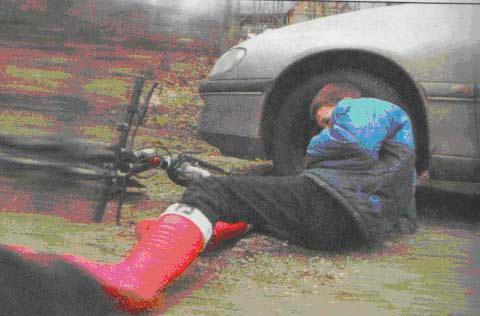 
Правила для велосипедистов:ездить на велосипедах по дорогам можно только с 14 лет, а на мопедах с 16 лет;когда садишься на велосипед, проверь руль и тормоза;запрещается ездить по проезжей части, если есть велосипедная дорожка;если надо пересечь дорогу, это делается пешком, держа велосипед за руль по обычным правилам для пешеходов;во время езды на велосипеде не выпускай руль из рук.